Kurs «Notfälle bei Kleinkindern»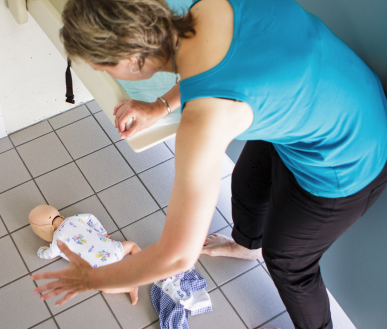 	Kursausschreibung	Kurs	Notfälle bei Kleinkindern	Kursort	Badweiherstrasse 4, 5630 Muri	Kursdauer	6 Stunden	Mitnehmen	Schreibzeug, bequeme Kleidung	Kurskosten	CHF 120.00 / Paare CHF 200.00	Anmeldung	www.samariter-freiamt.ch/kurse	UnterrichtszielSie erlernen lebensrettende Sofortmassnahmen bei Bewusstlosigkeit und Herz-Kreislauf-Stillstand von Kindern sowie richtig zu reagieren und sicheres Handeln bei Kindernotfällen.Wir legen den Fokus auf das praktische Üben und behandeln die häufigsten Notfälle bei Kleinkindern.Lerninhalte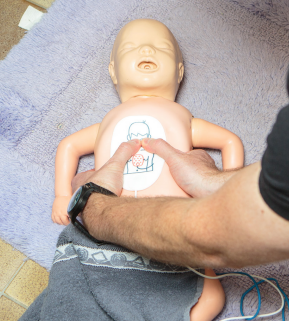 Gefahren im und rund ums HausAlarmierenHerz-Lungen-WiederbelebungBewusstlosigkeit und stabile SeitenlageErsticken durch VerschluckenKinderkrankheitenKnochenbrüche und ZahnunfallWundversorgungVerbrennungenVergiftungenAllergienSchädel-Hirntrauma